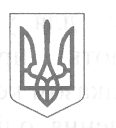 ВІДДІЛ    ОСВІТИЖМЕРИНСЬКОЇ   РАЙОННОЇ  ДЕРЖАВНОЇ  АДМІНІСТРАЦІЇ                                       ПОЧАПИНЕЦЬКА	ЗАГАЛЬНООСВІТНЯ	ШКОЛА                                                        І-ІІІ    СТУПЕНІВ                                                         НАКАЗвід       23.12.2019 р.                                 с .Почапинці                            № 123Про  підсумки адаптації учнів 5 класу                                                                 до навчання в основній школі       Відповідно до річного плану роботи школи на 2019- 2020н.р.  протягом І семестру було  вивчено  адаптацію  учнів  5  класу  до  навчання  в  основній  школі.  Адміністрацією школи відвідано  уроки, позакласні заходи. Перевіркою охоплено 14 учнів. Здійснено  також перевірку навчальних досягнень учнів з української мови та математики, перевірено стан ведення учнівських зошитів та щоденників, перевірено дотримання єдиного орфографічного режиму. Мета контролю: вивчення адаптаційного періоду: дослідження мікроклімату в колективі, взаємини між учнями, між учнями та вчителями;	діагностика з метою оцінювання рівня адаптації, наступність у навчанні;взаємозв’язок творчих можливостей учителя та учня;  результативність роботи вчителя і учня щодо розвитку життєвої	компетентності учня;рівень сформованості загальнонавчальних вмінь та навичок;	використання ІКТ та інтерактивних методик навчання;	дотримання Критеріїв оцінювання та єдиного орфографічного	режиму;	виявлення обдарованих учнів;	обсяг та коментар домашніх завдань;	педагогічнй	такт	вчителя,	об’єктивність	оцінювання.У процесі  вивчення  встановлено, що уроки в 5 класі проводяться згідно розкладу навчальних занять, складеного на основі робочого навчального плану. Як свідчить педагогічна характеристика класу, учні серйозно ставляться до навчання, активні, вміють відстоювати свою думку, виконують   домашні завдання. Рівень загального розвитку учнів середній.  Учні володіють достатнім словниковим	запасом.    Під  час  адаптаційного  періоду відвідано уроки математики (вч. Христюк Т.П.),  уроки зарубіжної літератури ( вч. Кремінська О.І.),  уроки англійської мови (вч. Курдибаха О.Г.). уроки фізичної культури ( вч. Губрій В.П.),уроки природознавства(вч. Войтенко В.М.),  уроки образотворчого мистецтва, музичного, трудового навчання (вчителі Бабійчук В.П., Гуркова О.В.).Відвідані уроки були різних типів: урок-казка, урок узагальнення та систематизації знань, урок засвоєння нових знань, урок розвитку практичних умінь та навичок, уроки  розвитку уяви та естетичних смаків(музика та образотворче мистецтво). Для підвищення ефективності навчально-виховного процесу, реалізації триєдиної мети на уроках здійснювалася мотивація навчальної діяльності та емоційна підготовка до уроку. У вчителів  спостерігається високий темп навчальної діяльності, швидка зміна видів роботи, що відповідає психологічним особливостям певного класу.Усі вчителі закінчували уроки своєчасно, робили підсумок уроку, коментували домашнє завдання. Домашні завдання, які одержували учні, відповідають програмі та рівню розвитку учнів. Учителі використовували фронтальні та групові форми роботи, оптимальний підбір завдань та вправ сприяв засвоєнню й закріпленню учнями виучуваного матеріалу. При перевірці дотримання єдиних вимог до учнів, виконання орфографічного режиму встановлено, що вчителі в основному ставлять перед учнями	єдині	вимоги.                                                                          Але  поряд із вище переліченим, варто зазначити, що для достатнього рівня ефективності навчально-виховного процесу не реалізовано всіх потенційних можливостей, що суттєво впливає на рівень підготовки учнів:недостатньо використовуються ІКТ, в повному обсязі  не використовується наочність, ілюстративна частина програмового матеріалу;уроки не урізноманітнені цікавими формами та методами роботи.Самоаналіз проведених уроків провели всі вчителі. Реалізували план уроку, якість його виконання, доцільність використання форм і методів роботи при розкритті теми та мети уроку, що спонукало учнів до активної	творчої	діяльності.Виявлені недоліки та шляхи їх подолання реалізовують.  Під час  контролю перевірено зошити учнів.  Із перевірених 14зошитів з української мови  можна сказати, що існує певна система у веденні та перевірці зошитів. Зошити підписані згідно вимог, вчасно учитель перевіряє всі види робіт, виставлені оцінки за ведення (учитель Перебийніс А.А.).Учні виконують домашні завдання, охайно пишуть, дотримуються орфографічних норм. Всі зошити мають гарний  естетичний вигляд.. Гарно ведуть записи такі учні 5 класу: Клівіцька Мирослава,  Селецька Діана. Літвіненко Дар’я, Рогожа  Інна, Новіцька Лілія. Неохайними були зошити, допущено багато помилок під час виконання  завдань на момент перевірки у таких  учнів  класу:Берлюк Людмили, Калюжка  Володимира, Поліщука Івана, Шпітюк Василини, Федчука Ярослава.  Із перевірених  зошитів з математики видно, що  учитель Христюк Т.П.  перевіряє зошити, але не всі види робіт лише домашні роботи і самостійні. Зошити підписані згідно вимог,  виставлена оцінка за ведення зошита.  Проведені контрольні роботи в 5 класі з математики, української мови. Аналізуючи навчальні досягнення  учнів 5 класу  за результатами поточного, тематичного, контрольнихробіт, за підсумками І семестру  можна  зробити  висновок, що  учні засвоїли  програмовий  матеріал нависокому рівні– 0,достатньому -4 (29%), середньому –8учнів (57%) і початковому -2 учні (14%). Порівнюючи  результати з попереднім роком,  можна  зробити висновок, що результативність навчання  трохи  погіршилась.Учениця Клівіцька Мирослава закінчила 4 клас на високий рівень, а І семестр в 5 класі має чотири оцінки достатнього рівня. Перевірено  також   щоденники учнів 5 класу. Перевірка показала, що переважна частина учнів добросовісно відносяться до ведення щоденників. Усі записи  роблять охайно та правильно, пастою синього кольору. На початку року заповнюють титульну сторінку щоденника, записи назв предметів, прізвища, імена та по батькові вчителів, розклад уроків, факультативних занять, розклад дзвінків. Своєчасно записують розклад уроків на тиждень. У більшості учнів виставлені бали, наявні записи подяк та зауважень. Щоденники кожного тижня перевіряються класним керівником Христюк Т.П..та підписані батьками. Класний керівник стежить за виконанням учнями вимог до ведення щоденника, контролює наявність у щоденнику отримані учнями оцінки, виставляє оцінку за ведення щоденника.Проте  Тамара Петрівна не звертає уваги на те , як учні записують прізвища вчителів,  допускають помилки Основним недоліком   також у веденні  щоденників є те, що в них виставлено значно менше оцінок, ніж насправді отримав учень. Класний керівник не завжди фіксує у щоденниках пропущені учнями заняття за тиждень та спізнення.Виходячи з вищесказаного,     НАКАЗУЮ:1.Вважати  стан  навчально-виховного  процесу  в 5 класі задовільним.    2.Учителям –предметникам, які викладають предмети в 5 класі:                      2.1.Виробити єдині вимоги з організації класу та приділяти більшу увагу дисциплінованості учнів.  Термін: протягом ІІ семестру 2020р.2.2.Учителям ширше впроваджувати форми та методи щодо розвитку життєвої компетентності учнів.  Термін: протягом ІІ семестру 2020р.2.3. Звернути увагу на конкретність і доступність домашніх завдань і вимагати від учнів чіткого їх виконання. Термін: ІІ семестр 2020р2.4.На уроках вчителям використовувати ігрові моменти, інструктажі, наочність.                         Термін постійно2.5.Приділити особливу увагу учням, які можуть мати високий рівень навчальних досягнень, а також учням, які мають початковий рівень навчальних досягнень, враховуючи диференційоване навчання. Термін: протягом ІІ семестру3.	Класному керівнику 5 класу Христюк Т. П..:3.1.	Залучати органи врядування, батьків до роботи з підлітками.                                              Термін: протягом ІІ семестру3.2.	Ознайомити батьків із результатами проведеного контролю.                                           Термін:січень 2020р.4. Заступнику директора з  навчально – виховної  роботи Перебийніс А.А..  ознайомити педагогічний колектив з підсумками перевірки на нараді при директору.	             Термін:	січень	2020р.                                                                         5. Контроль за виконанням даного наказу  залишаю  за  собою.                          Директор  школи                 В.Шовкалюк   З наказом ознайомлені:                            А.Перебийніс                                                                    Т.Христюк